Regulamin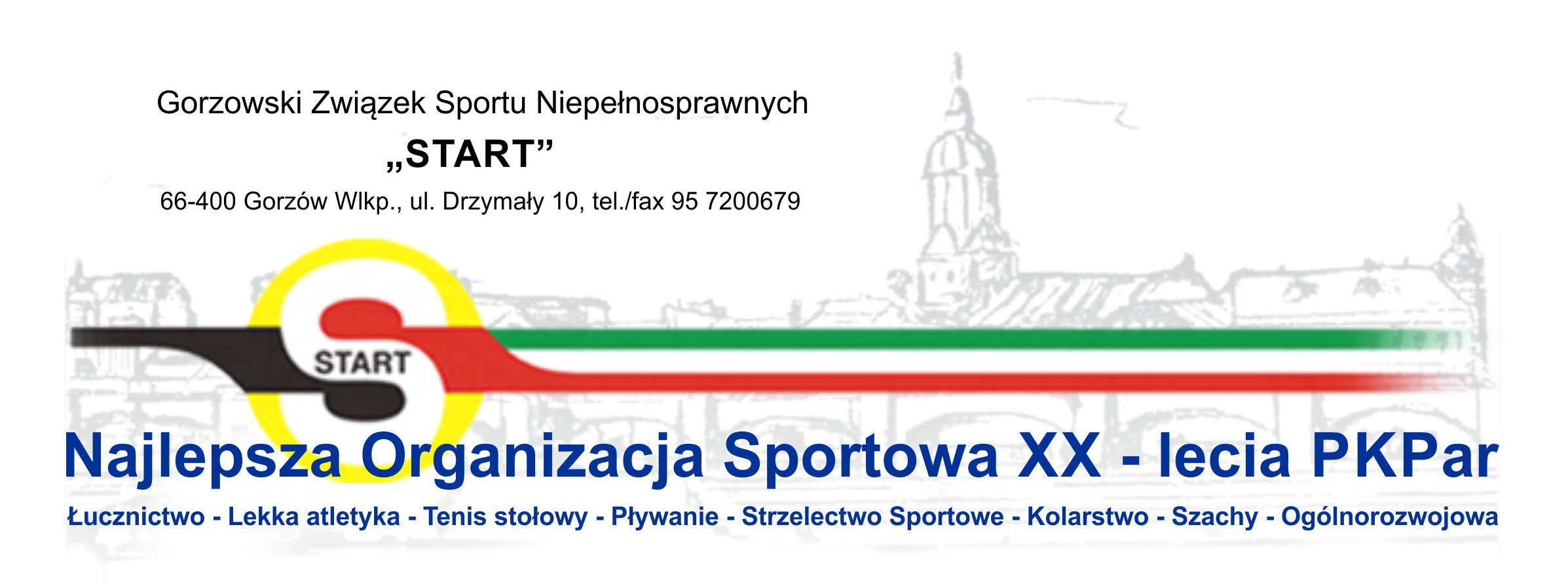 III Runda Paralekkoatletycznego Grand Prix Polski – 
Otwarty Miting Osób Niepełnosprawnych w Lekkiej atletyceSłubice 11-13.09.2020r.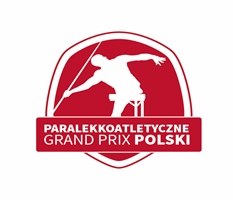 CELstworzenie prestiżowego cyklu imprez lekkoaltetycznych dla osób niepełnosprawnych,wyłonienie najlepszych zawodników w Polsce wśród kobiet i mężczyzn,promocja wartości edukacyjnych i wychowawczych sportu,utrwalanie i rozwijanie zdolności motorycznych niepełnosprawnych lekkoatletów,weryfikacja stopnia wyszkolenia zawodników należących do poszczególnych klubów sportowych,propagowanie sportowej rywalizacji jako skutecznej formy rehabilitacji,popularyzację lekkiej atletyki w środowisku osób niepełnosprawnych,integracja i włączenie społeczne osób niepełnosprawnych.II. ORGANIZATORPolski Związek Sportu Niepełnosprawnych „START”, ul. Trylogii 2/16, 01 – 982 Warszawa  Osoba odpowiedzialna: Marcel JarosławskiWspółorganizatorem imprezy jest: Gorzowski Związek Sportu Niepełnosprawnych „START” Gorzów Wlkp., ul. Drzymały 10, 66-400 Gorzów Wlkp. tel.:  95 7 200 679, e-mail: start.gorzowwlkp@gmail.comOsoba odpowiedzialna: Zbigniew LewkowiczIII. TERMIN I MIEJSCEIII Runda Paralekkoatletycznego Grand Prix Polski - Otwarty Miting Osób Niepełnosprawnych 
w Lekkiej atletyce odbędzie się w terminie 11 – 13.09.2020r na  Stadionie - SOSiR Słubice, ul. Sportowa 1 (www.sosirslubice.pl).IV. ZAKWATEROWANIE I WYŻYWIENIEHotel Olimpik Park, ul. Sportowa 1, 69-100 SłubiceDom Studencki ul. Józefa Piłsudskiego 14, 69-100 SłubiceV. UCZESTNICTWOuczestnikami zawodów mogą być zawodnicy niepełnosprawni z dysfunkcją narządu ruchu 
i wzroku zakwalifikowani do klas startowych zgodnie z przepisami WPA oraz PZSN START,zgłoszeni zawodnicy muszą posiadać aktualne badania lekarskieKLASY – STARTOWE:F/T 11-13, F/T 20, F/T 32-38, F40-41, F/T42-47, F 51-58, T 51-54, F/T 61-64, TRRVI. SPOSÓB PRZEPROWADZENIA ZAWODÓWZawody zostaną przeprowadzone zgodnie z przepisami: IPC, IWAS, CP ISRA, IBSA oraz Rozporządzeniem Rady Ministrów z dn. 29.05.2020r. w sprawie ustanowienia określonych nakazów i zakazów w związku z wystąpieniem stanu epidemii (DZ.U.2019r.POZ.1495 oraz z 2020r. POZ.284,322,374,567,875 i 964),system przeprowadzania konkurencji biegowych i wyścigów na wózkach uzależniony będzie od ilości zgłoszonych zawodników,w konkurencjach rzutowych zawodnicy oddają 6 rzutów,Wózki zabezpieczają dla swoich zawodników poszczególne ekipy we własnym zakresie,Zawodnicy grupy paraplegii startują bez aparatów ortopedycznych,Zawodnik może startować maksymalnie w 2 konkurencjach,Klasy startowe będą łączone w zależności od ilości zgłoszeń, zgodnie z regulaminem.VII. KONKURENCJEBiegi: 100m, 200m, 400m, 800m, 1500m, 5000m Rzuty: Kula, Dysk, Oszczep, Maczuga,Skoki: skok w dal, skok wzwyż, VIII. KOMISJA SĘDZIOWSKAKomisję sędziowską zabezpiecza ORGANIZATOR.IX. NAGRODYZa zdobycie 3 pierwszych miejsc w poszczególnych grupach konkurencji LA wręczone będą trofea sportowe i nagrodyX. ZASADY FINANSOWANIAKoszty związane z organizacją i przeprowadzeniem Zawodów, wyżywienie, zakwaterowanie, ubezpieczenie Zawodów pokrywa Organizator,Koszty przyjazdu kluby pokrywają we własnym zakresie.XI. POSTANOWIENIA KOŃCOWEZa bezpieczeństwo podczas zawodów odpowiedzialni są: sędzia główny, lekarz oraz kierownicy ekip,W sprawach nie objętych regulaminem decydować będzie Komisja Weryfikacyjno-Odwoławcza,Organizator zastrzega sobie prawo do zmian w niniejszym regulaminie.XII. ZGŁOSZENIAZgłoszenia poszczególnych reprezentacji muszą być przesłane w nieprzekraczalnym terminie do dnia 01.09.2020r. na adres: Gorzowski Związek Sportu Niepełnosprawnych „START” ul. Drzymały 10, 
66-400 Gorzów Wlkp. tel./ 095/720 06 79  e-mail: start.gorzowwlkp@gmail.comDo zgłoszeń prosimy dołączyć skany aktualnych orzeczeń o niepełnosprawności !!!										Organizator